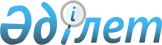 О внесении изменений в постановление Правительства Республики Казахстан от 10 декабря 2002 года N 1300
					
			Утративший силу
			
			
		
					Постановление Правительства Республики Казахстан от 12 августа 2003 года N 804. Утратило силу постановлением Правительства Республики Казахстан от 2 июня 2022 года № 355.
      Сноска. Утратило силу постановлением Правительства РК от 02.06.2022 № 355.
      Правительство Республики Казахстан постановляет: 
      1. Внести в постановление  Правительства Республики Казахстан от 10 декабря 2002 года N 1300 "О Регламенте Правительства Республики Казахстан" (САПП Республики Казахстан, 2002 г., N 44, ст. 443) следующие изменения: 
      в Регламенте Правительства Республики Казахстан, утвержденном указанным постановлением: 
      в подпункте 2) пункта 18 раздела 4 "Порядок подготовки и проведения заседаний Правительства" слова "на государственном языке тип шрифта "Times/Kazakh", для текстов на русском языке - "Arial"" заменить словами: "на государственном и русском языках гарнитура шрифта "TimesNewRoman""; 
      в пункте 35 раздела 5 "Порядок подготовки и оформления государственными органами проектов постановлений Правительства и распоряжений Премьер-Министра" слова "на государственном языке тип шрифта "Times/Kazakh", для текстов на русском языке - "Arial"; размер шрифта 14" заменить словами: "на государственном и русском языках размер шрифта 14, гарнитура шрифтов "TimesNewRoman", стандарт кодирования в соответствии со стандартом СТ РК 1048-2002". 
      2. Настоящее постановление вступает в силу со дня подписания. 
					© 2012. РГП на ПХВ «Институт законодательства и правовой информации Республики Казахстан» Министерства юстиции Республики Казахстан
				
Премьер-Министр  
Республики Казахстан  